Содержание1. ИНФОРМАЦИОННОЕ СООБЩЕНИЕ О ПРОВЕДЕНИИ АУКЦИОНА…………………………………………...…………………………….32. Постановление администрации муниципального района Сергиевский Самарской области №338 от «14» апреля 2021 года «Об    определении случаев осуществления банковского сопровождения контрактов, предметом которых являются поставки товаров, выполнение работ, оказание услуг для обеспечения муниципальных нужд муниципального района Сергиевский»…………………………………………………53. Постановление администрации муниципального района Сергиевский Самарской области №364 от «20» апреля 2021 года «О проведении проверки комплектности документов предоставляемых сельскохозяйственными товаропроизводителями, осуществляющими свою деятельность на территории муниципального района Сергиевский Самарской области, в целях возмещения затрат на реализацию мероприятий по переводу их деятельности на направления животноводства, альтернативные свиноводству»………………………………………………………....………………54. Постановление администрации муниципального района Сергиевский Самарской области №365 от «20» апреля 2021 года «Об утверждении Положения «О проведении районного конкурса «Мое Отечество»………...…………………………………………………………….…55. Постановление администрации муниципального района Сергиевский Самарской области №366 от «20» апреля 2021 года «О внесении изменений в Приложение № 1 к  Постановлению администрации муниципального района Сергиевский №1195 от 30.08.2019г. «Об утверждении муниципальной Программы «Модернизация и развитие автомобильных дорог общего пользования местного значения в муниципальном районе Сергиевский Самарской области на 2020-2025 годы»»……………………………………………………………………………………………...…...….76. Постановление администрации муниципального района Сергиевский Самарской области №367 от «20» апреля 2021 года «О внесении изменений в Приложение №1 к  Постановлению администрации муниципального района Сергиевский №1471 от 30.12.2020г. «Об утверждении муниципальной программы «Обеспечение реализации политики в сфере строительного комплекса и градостроительной деятельности муниципального района Сергиевский на 2021-2023 годы»»…………………………………………………………………………………..……….......107. Постановление администрации сельского поселения Липовка муниципального района Сергиевский Самарской области №9 от «20» апреля 2021 года «О подготовке проекта планировки территории и проекта межевания территории объекта ООО «РИТЭК»: «Организация системы нефтепромысловых трубопроводов со скважины «650 Северо-Денгизского месторождения»» в границах сельского поселения Липовка муниципального района Сергиевский Самарской области»…………………………………………………………………………………..……….......11ИНФОРМАЦИОННОЕ СООБЩЕНИЕ О ПРОВЕДЕНИИ АУКЦИОНАКомитет по управлению муниципальным имуществом муниципального района Сергиевский Самарской области, выступающий в качестве организатора аукционов, на основании Распоряжений Администрации муниципального района Сергиевский №454-р от 14.04.2021г. «О выставлении на аукцион на право заключения договора аренды земельного участка, с разрешенным использованием: малоэтажная многоквартирная жилая застройка»; №508-р от 19.04.2021г. «О выставлении на аукцион на право заключения договора аренды земельного участка» сообщает, что 26 мая 2021 года в 09 часов 00 минут, по адресу: Самарская область, Сергиевский район, с. Сергиевск, ул. Ленина, д. 15А, каб. № 20 состоится аукцион, открытый по составу участников, на право заключения договоров аренды земельных участков по лотам:Лот №1 - Земельный участок, кадастровый номер 63:31:1101011:1518, площадь 1800 кв.м, категории земель - земли населенных пунктов, с разрешенным использованием: малоэтажная многоквартирная жилая застройка, расположенный по адресу: Самарская область, муниципальный район Сергиевский, п.  Сургут, ул. Молодежная.Обременения: не зарегистрированы.Начальная цена предмета торгов: 30600,00 рублей в год. Шаг аукциона:  918,00 рублей. Сумма задатка: 30600,00 рублей.Срок аренды - 10 летЛот №2 - Земельный участок, кадастровый номер 63:31:0403003:14, площадь 365307 кв.м, категории земель - земли сельскохозяйственного назначения, с разрешенным использованием: для ведения сельскохозяйственной деятельности (земельные участки фонда перераспределения), расположенный по адресу: Самарская область, Сергиевский район, в  границах колхоза «Партизан».Обременения: не зарегистрированы.Начальная цена предмета торгов: 96075,00 рублей в год. Шаг аукциона:  2882,00 рублей. Сумма задатка: 96075,00 рублей.Срок аренды - 5 летМаксимально и (или) минимально допустимые параметры разрешенного строительства объекта капитального строительства: Согласно Правил землепользования и застройки сельского поселения Сургут м.р. Сергиевский Самарской области утвержденных решением собрания представителей с.п. Сургут муниципального района Сергиевский Самарской области №29 от 27.12.2013г., предельные параметры разрешенного строительства объекта капитального строительства: соответствующих данному земельному участку, расположенному в территориальной зоне – Ж2, Минимальная площадь земельного участка для многоквартирной жилой застройки до трех этажей – 200 м., предельная высота зданий, строений, сооружений – 15 м., минимальный отступ от границ земельных участков до отдельно стоящих зданий – 3 м., максимальный процент застройки в границах земельного участка – 50%, минимальный отступ (бытовой разрыв) между зданиями многоквартирной жилой застройки – 10 м.На основании сведений №48/5 от 17.02.2021г. акционерного общества «Самарская сетевая компания» технологическое присоединение проектируемого объекта капитального строительства к сетям АО «Самарская сетевая компания» возможно. Технические условия на подключение к электрическим сетям будут выданы Заказчику строительства на основании договора технологического присоединения в соответствии с Постановлением Правительства РФ №861 от 27.12.2004г. после подачи заявки установленного образца на технологическое присоединение в адрес АО «Самарская сетевая компания».В соответствии с приказами:1. Министерства энергетики и жилищно-коммунального хозяйства Самарской области от 21.12.2010г. № 77 размер платы за технологическое присоединение к электрическим сетям территориальных сетевых организаций Самарской области для заявителей, подающих заявку на технологическое присоединение с присоединенной мощностью, не превышающей 15 кВт включительно (с учетом ранее присоединенной в данной точке присоединения мощности), при условии, что расстояние от границ участка заявителя до объектов электросетевого хозяйства необходимого заявителю класса напряжения сетевой организации, в которую подана заявка, составляет не более 300 метров в городах и поселках городского типа и не более 500 метров в сельской местности составляет 550 рублей, а также отсутствии технологического присоединения этого заявителя в данном муниципальном районе в течение 3 лет.2. Министерства энергетики и жилищно-коммунального хозяйства Самарской области от 28.12.2020г. №887 размер платы за технологическое присоединение к электрическим сетям АО «Самарская сетевая компания» для заявителей с присоединяемой мощностью более 15 кВт, и для заявителей, подающих заявку на технологическое присоединение энергопринимающих устройств максимальной присоединенной мощностью, не превышающей 15 кВт включительно (с учетом ранее присоединенной в данной точке присоединения мощности), в случае если расстояние от границ участка заявителя до объектов электросетевого хозяйства необходимого заявителю класса напряжения сетевой организации, в которую подана заявка, составляет более 300 метров в городах и поселках городского типа и более 500 метров в сельской местности, взимается в соответствии с утвержденными стандартизированными тарифными ставками, ставками за единицу максимальной мощности.На основании сведений №76 от 11.02.2021г. общества с ограниченной ответственностью «Сервисная Коммунальная Компания»1. Присоединение произвести к существующему ПВХ водопроводу Ǿ 160 мм в существующем колодце по ул. Первомайской при помощи соединения типа «Сиделка» (ГОСТ 12.3.003-75, 52134-2003).2. Разработать в специализированной организации и согласовать с ООО «Сервисная Коммунальная Компания» проект на подключение к сетям водоснабжения.3.  В месте врезки установить запорную арматуру (ГОСТ 26304-84).4. Трубопровод на здание выполнить из сертифицированного материала, трубой ПВХ на глубине 2,2 м (ГОСТ 18599-2001).5. В месте прохода через дорогу трубопровод проложить в стальном футляре (ГОСТ 23469.2-79). Проход через дорогу осуществить методом прокола.6. Земляные работы производить в соответствии с «Ордером на право производства земляных работ».7. Предельная свободная мощность водопровода 0,8 м.куб в час, при скорости потока воды 1,2 м/с и внутреннем диаметре трубопровода не более 20 мм.8.  После производства земляных работ выполнить планировку места прокладки водопровода.9.  Приемку выполненных работ производит ООО «Сервисная Коммунальная Компания» по письменному запросу.10. Заключить с ООО «Сервисная Коммунальная Компания» договор на отпуск воды.11. Срок действия технических условий – 3 года.12. Врезку в существующий водопровод производят специалисты ООО «СКК» после выполнения пунктов 1-10 настоящих технических условий.В соответствии с письмом №31-05/02122/УПТП от 15.02.2021г. Общества с ограниченной ответственностью «Средневолжская газовая компания» техническая возможность присоединения к сети газораспределения объектов капитального строительства имеется.Кроме того, сообщаем запрашиваемую информацию, а именно:1. максимальная нагрузка (часовой расход газа) – 15 м3/час;2. сроки подключения (технологического присоединения) в соответствии со ст. 85 п. Б правил о подключении (технологического присоединения) объектов капитального строительства к сетям газораспределения, утвержденными постановлением Правительства РФ от 30.12.2013 г. №1314;3. срок действия технических условий, выдаваемых на основании запроса о предоставлении технических условий в соответствии технических условий, в соответствии с ст. 29 правил о подключении (технологического присоединения) объектов капитального строительства к сетям газораспределения, утвержденными постановлением Правительства РФ от 30.12.2013 г. №1314 – составляет 70 рабочих дней.Для получения технических условий на подключение к газораспределительной сети объектов капитального строительства, правообладателю необходимо обратиться в ООО «СВГК» (газораспределительная организация) в соответствии с правилами о подключении (технологического присоединения) объектов капитального строительства к сетям газораспределения, утвержденными постановлением Правительства Российской Федерации от 30.12.2013 г. №1314 со следующими документами:1. Запрос на получение технических условий на подключение (технологического присоединения) объекта капитального строительства к газораспределительной сети ООО «СВГК»;2. Копия документа, подтверждающего право собственности или иное предусмотренное законом основание на объект капитального строительства и (или) земельный участок, на котором расположены (будут располагаться) объекты капитального строительства заявителя;3. Расчет планируемого максимального часового расхода газа (не требуется в случае планируемого максимального часового расхода газа не более 5 м.куб);4. Ситуационный план расположения земельного участка с привязкой к территории населенного пункта и с описанием поворотных точек границ (координат X и Y) земельного участка.Заявки на участие в аукционе принимаются ежедневно в рабочие дни с 21 апреля 2021 г. по 20 мая 2021 г. (выходные дни: суббота, воскресенье), с 9 ч 00 мин до 16 ч 00 мин. (перерыв с 12 ч 00 мин  до 13 ч 00 мин); 30 апреля 2021 г. и 07 мая 2021г. с 09 ч.00 мин. до 12 ч. 00 мин. в отделе приватизации и торгов Комитета по управлению муниципальным имуществом  муниципального района Сергиевский, по адресу: Самарская область, Сергиевский район, с. Сергиевск, ул. Ленина, д. 15А, кабинет № 10 (тел. 8-84655-221-91).Дата определения участников аукциона: 24 мая 2021 г.Регистрация участников аукциона будет осуществляться 26 мая 2021 г. с 08 ч 20 мин до 08 ч 55 мин  в отделе приватизации и торгов Комитета по управлению муниципальным имуществом  муниципального района Сергиевский, по адресу: Самарская область, Сергиевский район, с. Сергиевск, ул. Ленина, д. 15А, кабинет № 10 (тел. 8-84655-221-91).Для участия в аукционе заявители представляют следующие документы:1. Заявка на участие в аукционе по установленной форме с указанием реквизитов счета для возврата задатка. (В случае подачи заявки представителем претендента предъявляется доверенность).2. Копии документов, удостоверяющих личность (для физических лиц).3. Надлежащим образом заверенный перевод на русский язык документов о государственной регистрации юридического лица в соответствии с законодательством иностранного государства в случае, если заявителем является иностранное юридическое лицо.4. Документы, подтверждающие внесение задатка. Организатор аукциона в отношении заявителей - юридических лиц и индивидуальных предпринимателей запрашивает сведения, подтверждающие факт внесения сведений о заявителе в единый государственный реестр юридических лиц (для юридических лиц) или единый государственный реестр индивидуальных предпринимателей (для индивидуальных предпринимателей), в федеральном органе исполнительной власти, осуществляющем государственную регистрацию юридических лиц, физических лиц в качестве индивидуальных предпринимателей и крестьянских (фермерских) хозяйств. Заявитель вправе представить документы, которые должны быть получены организатором аукциона.Один заявитель вправе подать только одну заявку по каждому лоту на участие в аукционе.Заявка на участие в аукционе, поступившая по истечении срока приема заявок, возвращается заявителю в день ее поступления.Заявитель имеет право отозвать принятую организатором аукциона заявку на участие в аукционе до дня окончания срока приема заявок, уведомив об этом в письменной форме организатора аукциона.Заявка считается принятой организатором аукциона, если ей присвоен регистрационный номер, о чем на заявке делается соответствующая отметка.Заявителям, признанным участниками аукциона, и Заявителям, не допущенным к участию в аукционе, организатор аукциона направляет уведомления о принятых в отношении них решениях не позднее дня, следующего после дня подписания протокола рассмотрения заявок.В случае, если на основании результатов рассмотрения заявок на участие в аукционе принято решение об отказе в допуске к участию в аукционе всех заявителей или о допуске к участию в аукционе и признании участником аукциона только одного заявителя, аукцион признается несостоявшимся.Организатор аукциона обязан вернуть внесенный задаток заявителю, не допущенному к участию в аукционе, в течение 3 рабочих дней со дня оформления протокола приема заявок на участие в аукционе. Основаниями не допуска заявителя к участию в аукционе являются:1) непредставление необходимых для участия в аукционе документов или представление недостоверных сведений; 2) непоступление задатка на дату рассмотрения заявок на участие в аукционе;3) подача заявки на участие в аукционе лицом, которое в соответствии с Земельным кодексом Российской Федерации и другими федеральными законами не имеет права быть участником конкретного аукциона, покупателем земельного участка или приобрести земельный участок в аренду;4) наличие сведений о заявителе, в реестре недобросовестных участников аукциона, предусмотренном пунктами 28 и 29 статьи 39.12 Земельного кодекса Российской Федерации.Порядок проведения аукциона.1. Аукцион проводится в указанном в извещении о проведении аукциона месте, в соответствующий день и час.2. Аукцион проводится в следующем порядке:а) аукцион ведет аукционист;б) аукцион начинается с оглашения аукционистом наименования, основных характеристик и начальной цены земельного участка, «шага аукциона» и порядка проведения аукциона.«Шаг аукциона» устанавливается в размере 3 процентов начальной цены земельного участка и не изменяется в течение всего аукциона;в) участникам аукциона выдаются пронумерованные карточки, которые они поднимают после оглашения аукционистом начальной цены или начального размера арендной платы;г) каждая последующая цена, превышающая предыдущую цену на «шаг аукциона», заявляется участниками аукциона путем поднятия карточек. В случае заявления цены, кратной «шагу аукциона», эта цена заявляется участниками аукциона путем поднятия карточек и ее оглашения;Если после троекратного объявления очередной цены или размера арендной платы  ни один из участников аукциона не поднял карточку, аукцион завершается. Победителем аукциона признается тот участник аукциона, номер карточки которого был назван аукционистом последним;д) по завершении аукциона аукционист объявляет о продаже земельного участка или права на заключение договора его аренды, называет цену проданного земельного участка или размер арендной платы и номер карточки победителя аукциона.Победителем аукциона признается лицо, предложившее наиболее высокую цену или размер арендной платы за выставленный на аукцион земельный участок. Победителем будет признан участник аукциона по его окончании, что будет оформлено протоколом о его результатах.Организатор аукциона обязан в течение 3 рабочих дней со дня подписания протокола о результатах аукциона возвратить задаток участникам аукциона, которые не выиграли его.В случае если Победитель аукциона уклонился от подписания протокола о результатах аукциона, заключения договора аренды или купли-продажи земельного участка, внесенный победителем аукциона задаток ему не возвращается.Аукцион признается не состоявшимся, если: 1) в аукционе участвовал только один участник; 2) при проведении аукциона не присутствовал ни один из участников аукциона; 3) после троекратного объявления предложения о начальной цене предмета аукциона не поступило ни одного предложения о цене предмета аукциона, которое предусматривало бы более высокую цену предмета аукциона. Уполномоченный орган направляет единственному принявшему участие в аукционе участнику три экземпляра подписанного проекта договора в десятидневный срок со дня составления протокола о результатах аукциона. Организатор аукциона вправе отказаться от проведения аукциона не позднее, чем за пять рабочих дней до дня проведения аукциона.Не допускается заключение договора по результатам аукциона ранее, чем через десять дней со дня размещения информации о результатах аукциона на официальном сайте Российской Федерации в сети «Интернет».Банковские реквизиты для внесения задатка: Управление финансами администрации муниципального района Сергиевский (КУМИ муниципального района Сергиевский), ИНН 6381001160, КПП 638101001, номер банковского счета 40102810545370000036, номер казначейского счета 03232643366380004200, ОТДЕЛЕНИЕ САМАРА БАНКА РОССИИ//УФК по Самарской области г. Самара, БИК ТОФК 013601205, КБК 60800000000000000510, ОКТМО 36638000, с пометкой – задаток для участия в аукционе, адрес земельного участка, в отношении которого внесен задаток. Задаток можно внести с первого дня приема заявок на участие в аукционе на право заключения договора аренды земельного участка по день окончания подачи заявки включительно, но не позднее срока окончания приема заявок на участие в аукционе. Документом, подтверждающим поступление задатка на счет организатора торгов, является выписка со счета организатора торгов.Проект договора аренды земельного участкасело Сергиевск Самарской области                                                                                                                       	Дата заключения договораМуниципальное образование - муниципальный район Сергиевский Самарской области, именуемое в дальнейшем «Арендодатель», в лице ____ с одной стороны, и  ___________________________________________, именуемый в дальнейшем «Арендатор», с  другой  стороны,  заключили  настоящий  договор  о  нижеследующем: 1.Предмет договора.1.1. «Арендодатель» передал, а «Арендатор» принял на праве аренды сроком на ___ лет, по результатам аукциона на право заключения договора аренды земельного участка, кадастровый номер: ______, площадь ____ кв. м., категории земель - ______________, расположенный по адресу: _____________________________________________, с разрешенным использованием: ________________________(в дальнейшем именуемый «Участок») в качественном состоянии, как он есть. 1.2. «Арендодатель» распоряжается данным земельным участком в соответствии с Земельным Кодексом Российской Федерации, Законом Самарской области «О земле» № 94-ГД от 11.03.2005г.2. Обременения земельного участка.2.1. Вид ограничения (обременения).3. Срок договора.3.1Срок аренды «Участка» устанавливается с _____ по _______.3.2Договор вступает в силу с даты его государственной регистрации и распространяет свое действие на отношения возникшие с _______.4. Арендная плата.4.1.Размер арендной платы за земельный участок, расположенный по адресу: _____________, согласно Протокола «_____________________» от _______________ года, выданного Отделом приватизации и торгов Комитета по управлению муниципальным имуществом муниципального района Сергиевский, составляет ______ рублей в год.4.2. Ранее уплаченный задаток в размере ____ рублей засчитывается в счет арендной платы, указанной в п.4.1. Арендная плата вносится «Арендатором» ежеквартально равными платежами до 10-го числа первого месяца отчетного квартала, в размере одной четвертой арендной платы, указанной в пункте 4.1. настоящего договора, путем перечисления по следующим реквизитам:УФК по Самарской области (КУМИ м.р. Сергиевский Самарской области л/с 04423003000), ИНН 6381001160, КПП 638101001, номер банковского счета 40102810545370000036, номер казначейского счета 03100643000000014200, ОТДЕЛЕНИЕ САМАРА БАНКА РОССИИ//УФК по Самарской области г. Самара, БИК ТОФК 013601205 КБК 608111050____0000120, ОКТМО 36638___ .4.3. В платежном документе на перечисление арендной платы «Арендатор» указывает назначение платежа, дата и номер договора аренды, период, за который она вносится.4.4. Арендная плата начисляется с _______.4.5. Арендная плата ежегодно, но не ранее чем через год после заключения договора аренды земельного участка, изменяется в одностороннем порядке арендодателем на размер уровня инфляции, определяемый исходя из максимального уровня инфляции (потребительских цен), устанавливаемого в рамках прогноза социально-экономического развития Самарской области. Коэффициент инфляции на расчетный год определяется как произведение соответствующих максимальных планируемых ежегодных показателей инфляции (индекс потребительских цен, декабрь к декабрю) по состоянию на 1 января расчетного года. 4.6. Не использование «Участка» «Арендатором» не может служить основанием невнесения арендной платы.5. Права и обязанности сторон.5.1. «Арендодатель» имеет право:5.1.1. Требовать досрочного расторжения Договора при использовании «Участка» не по целевому назначению, а также при использовании способами, приводящими к его порче, при не внесении арендной платы более чем за 6 месяцев, в случае не подписания «Арендатором» дополнительных соглашений к Договору и нарушения других условий настоящего Договора.5.1.2. На беспрепятственный доступ на территорию арендуемого земельного участка с целью его осмотра на предмет соблюдения условий Договора.5.1.3. На возмещение убытков, причиненных ухудшением качества «Участка» и экологической обстановки в результате хозяйственной деятельности арендатора, а также по иным основаниям, предусмотренным законодательством РФ. 5.2. «Арендодатель» обязан:5.2.1. Выполнять в полном объеме все условия Договора.5.2.2. Передать «Арендатору» участок по акту приема-передачи в срок не позднее трех дней с момента подписания настоящего договора.5.2.3. Письменно в месячный срок уведомить «Арендатора» об изменении номера счета для перечисления арендной платы.5.3. «Арендатор» имеет право:5.3.1. Использовать «Участок» на условиях, установленных Договором.5.4. «Арендатор» обязан:5.4.1. Выполнять в полном объеме все условия Договора.5.4.2.Использовать участок в соответствии с целевым назначением и разрешенным использованием.5.4.3. Уплачивать в размере и на условиях, установленных договором, арендную плату.5.4.4. Обеспечить «Арендодателю» (его законным представителям), представителям органов государственного земельного контроля доступ на «Участок» по их требованию.5.4.5. Письменно сообщить «Арендодателю» не позднее, чем за три месяца о предстоящем освобождении «Участка», как в связи с окончанием срока действия Договора, так и при досрочном его освобождении.5.4.6. Не допускать действий, приводящих к ухудшению экологической обстановки на арендуемом земельном участке и прилегающих к нему территориях, а также выполнять работы по благоустройству территории.5.4.7. Письменно в десятидневный срок уведомить «Арендодателя» об изменении своих реквизитов.5.5. «Арендодатель» и «Арендатор» имеют иные права и несут иные обязанности, установленные законодательством РФ.6. Ответственность сторон.6.1.  За нарушение условий Договора Стороны несут ответственность, предусмотренную законодательством РФ.6.2. В случае неисполнения или ненадлежащего исполнения Арендатором обязанности по оплате арендных платежей в установленный Договором срок, Арендатор уплачивает Арендодателю неустойку (пени) в размере 0,06% от просроченной суммы за каждый день просрочки. Неустойка (пени) за неисполнение либо ненадлежащее исполнение условий договора оплачивается Арендатором в порядке и на условиях, установленных действующим законодательством.В платежном документе в обязательном порядке указывается, что данный платеж является неустойкой по договору аренды земельного участка с указанием его номера и даты подписания.6.3. Уплата неустойки (пени) установленной настоящим Договором, не освобождает стороны от выполнения лежащих на них обязательств или устранения нарушений, а также от возмещения убытков, причиненных неисполнением или ненадлежащим исполнением обязательств, предусмотренных настоящим Договором.7. Изменение, расторжение и прекращение Договора.7.1. Все изменения и (или) дополнения к Договору оформляются Сторонами в письменной форме дополнительным соглашением, которое вступает в силу с даты государственной регистрации и является неотъемлемой частью Договора.7.2. Договор может быть расторгнут по требованию «Арендодателя» по решению суда на основании и в порядке, установленном гражданским законодательством, а также в случаях, указанных в п. 5.1.1.7.3. Расторжение настоящего договора не освобождает Арендатора от необходимости погашения задолженности по внесению арендной платы и уплате неустойки (пени). 8. Рассмотрение и урегулирование споров.8.1. Все споры между Сторонами, возникающие по Договору, разрешаются в соответствии с законодательством РФ.9. Неотъемлемой частью договора является.9.1. Договор составлен и подписан в 3-х экземплярах на ___ листах, имеющих одинаковую юридическую силу.9.2. Неотъемлемой частью договора является акт приема-передачи земельного участка.10. Адреса и подписи  сторон.«Арендодатель»:Муниципальное образование - муниципального района Сергиевский Самарской области.«Арендатор»:Форма заявки на участие в аукционеРегистрационный  номер_______от «_____» ___________2021годаПродавец: Комитет по управлениюмуниципальным имуществоммуниципального района СергиевскийСамарской областиЗаявка на участие в аукционе	(полное наименование  юридического лица, ИП или Ф.И.О. и паспортные данные заявителя физ.лица)	в лице(в случае подачи заявления представителем Заявителя Ф.И.О.., паспортные данные, адрес регистрации)действующего на основании(наименование, дата и номер уполномочивающего документа)именуемый в дальнейшем ПРЕТЕНДЕНТ, принимая решение об участии в аукционе по продаже в собственность или на право заключения договора аренды земельного участка, расположенного по адресу: ___________________________________________________________________________________________________________________________________________________________________,  площадь ________________ м2,  кадастровый номер участка  _______________________________________, категория земель____________________________________, разрешенное использование________________________________________________________________________________.ОБЯЗУЮСЬ:1.Соблюдать условия аукциона, содержащиеся в информационном сообщении о проведении аукциона, а также условия проведения аукциона, открытого по составу участников, установленные ст.39.12 Земельного Кодекса РФ № 136-ФЗ от 25.10.2001 года.2.В случае признания победителем аукциона, ОБЯЗУЮСЬ заключить с Продавцом договор купли-продажи или договор аренды земельного участка по истечении 10 дней со дня размещения информации о результатах аукциона на официальном сайте и уплатить Продавцу стоимость или размер арендной платы земельного участка, установленную по результатам аукциона в сроки, определяемые договором купли-продажи или договором аренды земельного участка.3.Я согласен с тем, что в случае признания меня победителем аукциона и моего отказа от заключения договора, либо не внесения в срок установленной суммы платежа, сумма внесенного мною задатка остается в распоряжении Продавца.Адрес регистрации, телефон, e-mail ЗАЯВИТЕЛЯ и банковские реквизиты для возврата задатка:________________________________________________________________________________________________________________________________________________________________________________________________________________К заявке прилагаются следующие документы:________________________________________________________________________________________________________________________________________________________________________________________________________________Даю согласие на обработку моих персональных данных, указанных в заявлении в порядке, установленном законодательством Российской Федерации о персональных данных.Заявка принята ПРОДАВЦОМ«___»__________2021г.  в ____ч. _____мин.Администрациямуниципального района СергиевскийСамарской областиПОСТАНОВЛЕНИЕ«14» апреля 2021г.                                                                                                                                                                                                      №338Об    определении случаев осуществления банковского сопровождения контрактов, предметом которых являются поставки товаров, выполнение работ, оказание услуг для обеспечения муниципальных нужд муниципального района СергиевскийВ соответствии с частью 2 статьи 35 Федерального закона №44-ФЗ от 05.04.2013г «О контрактной системе в сфере закупок товаров, работ, услуг для обеспечения государственных и муниципальных нужд», Постановлением Правительства Российской Федерации  от 20.09.2014 г №963 «Об осуществлении банковского сопровождения контрактов», Администрация муниципального района Сергиевский постановляет:1.Определить, что банковское сопровождение контрактов, предметом которых являются поставки товаров, выполнение работ, оказание услуг для обеспечения муниципальных нужд муниципального района Сергиевский, осуществляется в следующих случаях:заключается контракт, предусматривающий закупку товара или работы (в том числе при необходимости проектирование, конструирование объекта, который должен быть создан в результате выполнения работы), последующие обслуживание, ремонт и при необходимости эксплуатацию и (или) утилизацию поставленного товара или созданного в результате выполнения работы объекта (контракт жизненного цикла) и начальная (максимальная) цена контракта (цена контракта, заключаемого с единственным поставщиком (подрядчиком, исполнителем) превышает 1 млрд. рублей;заключается контракт на проектирование и (или) строительство (реконструкцию, в том числе с элементами реставрации, техническое перевооружение) объектов капитального строительства муниципальной собственности муниципального района Сергиевский и начальная (максимальная) цена контракта (цена контракта, заключаемого с единственным поставщиком (подрядчиком, исполнителем) превышает 1 млрд. рублей;начальная (максимальная) цена контракта (цена контракта с единственным поставщиком (подрядчиком, исполнителем) превышает 200 млн. рублей.2.Определить, что в случаях, предусмотренных пунктом 1 настоящего Постановления, в контракт включается условие о банковском сопровождении контракта, заключающееся в проведении банком мониторинга расчетов в рамках исполнения контракта.3.Определить, что в случаях, предусмотренных абзацами вторым и третьим пункта 1 настоящего Постановления, и если начальная (максимальная) цена контракта (цена контракта, заключаемого с единственным поставщиком (подрядчиком, исполнителем) превышает 1 млрд. рублей, в контракт включается условие о банковском сопровождении контракта, заключающееся в проведении банком расширенного банковского сопровождения.4.Привлечение банка в целях банковского сопровождения контракта осуществляется в отношении сопровождаемого контракта, заключаемого для обеспечения муниципальных  нужд муниципального района Сергиевский:заказчиком или поставщиком (подрядчиком, исполнителем) - в случаях, предусмотренных абзацами вторым и третьим пункта 1, пунктом 3 настоящего Постановления;поставщиком (подрядчиком, исполнителем) - в случаях, предусмотренных абзацем четвертым пункта 1 настоящего Постановления.5. Определить, что действие настоящего Постановления не распространяется на случаи заключения контрактов, предметом которых является оказание услуг для обеспечения муниципальных нужд муниципального района Сергиевский, исполнителями по которым являются банки (кредитные организации).6. Опубликовать настоящее Постановление в газете «Сергиевский вестник».7. Настоящее Постановление вступает в силу со дня его официального опубликования.8. Контроль за исполнением настоящего постановления возложить на первого заместителя Главы муниципального района Сергиевский Екамасова А.И.Глава муниципального района Сергиевский		А. А. ВеселовАдминистрациямуниципального района СергиевскийСамарской областиПОСТАНОВЛЕНИЕ«20» апреля 2021г.                                                                                                                                                                                                      №364«О проведении проверки комплектности документов предоставляемых сельскохозяйственными товаропроизводителями, осуществляющими свою деятельность на территории муниципального района Сергиевский Самарской области, в целях возмещения затрат на реализацию мероприятий по переводу их деятельности на направления животноводства, альтернативные свиноводствуВ соответствии с Законом Самарской области от 03.04.2009 № 41-ГД «О наделении органов местного самоуправления на территории Самарской области отдельными государственными полномочиями по поддержке сельскохозяйственного производства», постановлением Правительства Самарской области от 01.02.2013. № 21 «О мерах, направленных на государственную поддержку производителей товаров, работ и услуг в сфере сельскохозяйственного товарного производства, торговли, переработки сельскохозяйственной продукции, рыбоводства на территории Самарской области», постановлением Правительства Самарской области от 19.03.2021 №153 «О внесении изменений в отдельные постановления Правительства Самарской области», Администрация муниципального района СергиевскийПОСТАНОВЛЯЕТ:1.Определить уполномоченным органом на проведение проверки комплектности документов, предоставляемых сельскохозяйственными товаропроизводителями осуществляющими свою деятельность на территории муниципального района Сергиевский Самарской области, в целях возмещения затрат на реализацию мероприятий по переводу их деятельности на направления животноводства, альтернативные свиноводству Муниципальное казенное учреждение «Управление сельского хозяйства» муниципального района Сергиевский Самарской области.2.Утвердить прилагаемый Порядок проверки комплектности документов, представляемых сельскохозяйственными товаропроизводителями осуществляющими свою деятельность на территории муниципального района Сергиевский Самарской области, в целях возмещения затрат на реализацию мероприятий по переводу их деятельности на направления животноводства, альтернативные свиноводству.3.Опубликовать настоящее постановление в газете «Сергиевский вестник».4.Настоящее постановление вступает в силу со дня его официального опубликования.5.Контроль за выполнением настоящего постановления возложить на заместителя Главы муниципального района Сергиевский Чернова А.Е.Глава муниципального района Сергиевский		А. А. ВеселовПриложение к постановлению Администрации муниципального района Сергиевский №364 от «20» апреля 2021г.Порядок проверки комплектности документов, представляемых сельскохозяйственными товаропроизводителями осуществляющими свою деятельность на территории муниципального района Сергиевский Самарской области, в целях возмещения затрат на реализацию мероприятий по переводу их деятельности на направления животноводства, альтернативные свиноводству1.Настоящий Порядок устанавливает механизм проверки комплектности документов, представляемых сельскохозяйственными товаропроизводителями осуществляющими свою деятельность на территории муниципального района Сергиевский Самарской области, в целях возмещения затрат на реализацию мероприятий по переводу их деятельности на направления животноводства, альтернативные свиноводству (далее – Порядок проверки комплектности документов) и разработан в соответствии с Законом Самарской области от 03.04.2009 № 41-ГД «О наделении органов местного самоуправления на территории Самарской области отдельными государственными полномочиями по поддержке сельскохозяйственного производства» и постановлением правительства Самарской области от 01.02.2013. №21 «О мерах, направленных на государственную поддержку производителей товаров, работ и услуг в сфере сельскохозяйственного товарного производства, торговли, переработки сельскохозяйственной продукции, рыбоводства на территории Самарской области», постановлением Правительства Самарской области от 19.03.2021 № 153 «О внесении изменений в отдельные постановления Правительства Самарской области».2. Проверку комплектности документов осуществляет Муниципальное казенное учреждение «Управление сельского хозяйства» муниципального района Сергиевский Самарской области (далее- Управление сельского хозяйства).3. В целях получения субсидий документы указанные в пунктах 11,12 Порядка предоставления субсидий за счет средств областного бюджета сельскохозяйственным товаропроизводителям, осуществляющим деятельность на территории Самарской области, в целях возмещения затрат на реализацию мероприятий по переводу их деятельности на направления животноводства, альтернативные свиноводству, утвержденного постановлением Правительства Самарской области от 19.03.2021 № 153 «О внесении изменений в отдельные постановления Правительства Самарской области» (далее – Порядок), предоставляются производителем в Управление сельского хозяйства.Производитель имеет право представить документы, указанные в пунктах 11,12 Порядка, в форме электронных документов и (или) электронных образов документов (документов на бумажном носителе, преобразованных в электронную форму путем сканирования с сохранением их реквизитов), заверенных электронной цифровой подписью производителя в порядке, установленном законодательством Российской Федерации. В случае подачи документов, указанных в пунктах 11,12 Порядка, в форме электронных документов и (или) электронных образов документов документы на бумажных носителях производителем не предоставляются.4. В целях проверки комплектности документов Управление сельского хозяйства осуществляет регистрацию заявления в специальном журнале, листы которого должны быть пронумерованы, прошнурованы и скреплены печатью Управления сельского хозяйства.5. Управление сельского хозяйства не позднее пятого рабочего дня, следующего за днем обращения производителя:осуществляет проверку комплектности представленных документов в бумажной или электронной форме;переводит документы, представленные на бумажном носителе, в форму электронного документа и (или) электронного образа документов;заверяет представленный пакет документов усиленной квалифицированной цифровой подписью уполномоченного должностного лица.Документы в форме электронных документов и (или) электронных образов документов, заверенные указанной электронной цифровой подписью, имеют ту же юридическую силу, что и документы, представленные на бумажном носителе.Администрациямуниципального района СергиевскийСамарской областиПОСТАНОВЛЕНИЕ«20» апреля 2021 г.                                                                                                                                                                                                     №365Об утверждении Положения «О проведении районного конкурса «Мое Отечество»В соответствии с Федеральным законом РФ № 131-ФЗ от 06.10.2003 г. «Об общих принципах организации местного самоуправления в Российской Федерации», в целях создания благоприятных условий для духовного, культурного и творческого развития подрастающего поколения района и формирование у него возвышенного чувства любви к родному краю и Отечеству, администрация муниципального района Сергиевский Самарской области ПОСТАНОВЛЯЕТ:1.Утвердить Положение "О проведении районного конкурса "Мое Отечество" согласно Приложению № 1 к настоящему постановлению.2.Финансирование районного конкурса "Мое Отечество" осуществлять за счет средств бюджета муниципального района Сергиевский по муниципальной программе «Реализация молодежной политики патриотическое, военное, гражданское и духовно-нравственное  воспитание детей, молодежи и населения муниципального района Сергиевский на 2020-2024 годы».3.Опубликовать настоящее постановление в газете «Сергиевский вестник».4.Настоящее постановление вступает в силу с момента опубликования.5.Контроль за выполнением настоящего постановления возложить на заместителя Главы муниципального района Сергиевский С.Н.Зеленину.Глава муниципального района Сергиевский		А. А. ВеселовПриложение № 1к Постановлению Администрациимуниципального района Сергиевский Самарской области                                                                                         №365 от 20 апреля 2021 годаПоложение о проведении районного конкурса  «Мое Отечество»1. Общие положенияНастоящее Положение определяет статус, цели и задачи районного конкурса «Мое Отечество», (далее - Конкурс), реализуемого с использованием средств местного бюджета, предусмотренных на 2021 год, согласно Муниципальной программы «Реализация молодёжной политики, патриотическое, военное, гражданское и духовно-нравственное воспитание детей, молодежи и населения муниципального района Сергиевский на 2020 – 2024 годы», и оборудования, приобретенного для конкурса на средства Фонда президентских грантов. Тема конкурса: «Сергиевск – сердце Самарского края», посвященного 170-летию Самарской губернии.Учредитель Конкурса: Администрация муниципального района Сергиевский.Организатор проведения Конкурса: МКУ «Управление культуры, туризма и молодежной политики»  муниципального района Сергиевский.2. Цели и задачи конкурса•способствовать воспитанию патриотизма и гражданственности к Отечеству, малой Родине у подрастающего поколения;•приобщение участников конкурса к поисково-исследовательской и творческой деятельности;•разработка интерактивных и аудио маршрутов основанных на местном историческом и культурном материале;•формирование у подростков навыков экскурсионной деятельности;•формирование активной позиции у участников конкурса в сохранении и поддержании нравственных ценностей;•благоустройство выбранных территорий,  мест отдыха для их дальнейшего использования жителями и гостями района, в том числе для организации качественного (разнообразного) досуга;•совершенствование информационно-технологических навыков участников конкурса;•создание коллекции видео маршрутов, виртуальных и аудио экскурсий с целью дальнейшего их использования и формирования туристической привлекательности района.3.Жюри Конкурса1.Состав жюри Конкурса формируется из представителей администрации муниципального района Сергиевский, образования, общественных и молодежных организаций, СМИ, согласно Приложению №1 к настоящему Положению;2.Жюри обеспечивает объективное непредвзятое судейство, определяет победителей Конкурса в соответствии с условиями и критериями, указанных в п. 6 данного Положения, которое оформляется протоколом;3.Жюри оставляет за собой право не присуждения призовых мест, в случае низкого уровня представленных работ, а также деление призового места и назначение дополнительных поощрительных призов;4.Решение жюри является окончательным и изменениям не подлежит.4.Участники  КонкурсаВ Конкурсе принимают участие учащиеся 7 - 11 классов общеобразовательных учреждений, учреждений дополнительного образования, молодежных объединений, студенты средних специальных заведений муниципального района Сергиевский  (до 17 лет включительно).Для участия в  конкурсе формируется команда, в состав которой должно входить 4  человека, под руководством педагога (руководителя проекта). Для участия в Конкурсе необходимо подать заявку по форме согласно  Приложению № 2 к настоящему Положению  на почту otdel.tur@yandex.ru . Команда участников вправе подать только один проект.В одной организации может быть сформировано несколько команд, каждая из которых представляет отдельный маршрут.Приоритетным считается оформление маршрута по населенному пункту нахождения команды, если в одном населенном пункте несколько команд, то не менее одной команды представляют маршрут по своему населенному пункту, а остальные команды имеют возможность представить маршруты по другим населенным пунктам.5.Номинации КонкурсаКонкурс проводится в следующих номинациях:1.Видео маршрут.Видео маршрут должен состоять из серии видеороликов. Каждый видеоролик должен отражать мини-экскурсию по одному из объектов культурно-исторического наследия поселения. При этом все видеоролики должны составлять целостную видеоэкскурсию продолжительностью не более 15 минут. Присутствие участников в кадре должно составлять не менее 1 минуты. 2.Виртуальный аудио маршрут.Аудио маршрут должен состоять из серии аудиозаписей, рассказывающих об объектах культурно-исторического наследия. Каждая аудиозапись должна отражать мини-экскурсию по одному из объектов культурно-исторического наследия поселения. При этом все аудиозаписи должны составлять целостную аудиоэкскурсию продолжительностью не более 15 минут. Каждая аудиозапись должна сопровождаться фотографиями (сделанные командой на оборудовании, предоставляемом в рамках проекта, либо собственном аналогичном оборудовании) объекта ауди экскурсии, объединенными в единую презентацию. 3. Виртуальный интерактивный маршрут.Виртуальный интерактивный маршрут может включать в себя мультипликацию, видеоряд, графику, текст, тесты и задания.  В отличие от видео или обычной серии фотографий, виртуальная экскурсия должна  быть познавательной и интерактивной. Так, в ходе путешествия можно приблизить или отдалить какой-либо объект, обозреть панораму издалека, приблизиться к выбранной точке или удалиться от неё, переместиться из одной панорамы в другую, проверить свои знания и навыки, выполнив задания перейти на следующий этап и т.д. И все это можно делать в нужном темпе и в порядке, удобном зрителю. Каждый маршрут должен в целом раскрывать культурно-исторический потенциал поселения и привлекать туристов для посещения поселения. 6.Условия и критерии проведения КонкурсаРазработка интерактивного виртуального познавательного аудио- или видео экскурсии с использованием природных ресурсов, исторического и культурного наследия района. Конкурс проводится в 2 этапа:1 этап – заочный: Каждая команда подает заявку на участие  в оргкомитет не позднее 25 мая 2021 года с кратким описанием идеи туристического маршрута. Каждая команда может подать только одну заявку на участие.Первый этап конкурса включает в себя:•исследовательскую работу;•творческую деятельность по разработке интерактивного маршрута;•создание туристического маршрута на выбранной территории.•отправку материалов (фото-, видеоматериалы, аудиоэкскурсии, тексты и т.п.) для размещения на культурно-историческом сайте Сергиевского района, созданного в рамках проекта «Мое Отечество» на почту otdel.tur@yandex.ru .2 этап – очный: Период  проведения очной презентации: октябрь 2021 года. Дата и время проведения может корректироваться оргкомитетом по предложению от участников конкурса.Критерии оценки:- полнота информационно-справочного и функционального описания экскурсии;- логика изложения, содержательность, грамотность;- творческий подход, оригинальность идеи;- уровень сложности средств, использованных для создания экскурсии;- общее восприятие (эмоциональность, интерактивность, визуальные и музыкальные средства и др.);- актуальность экскурсий для гостей района;- дальнейшая возможность использования.Каждый критерий оценивается по 10-ти бальной шкале:Материалы разработанных маршрутов предоставляются в организационный комитет - МКУ «Управление культуры, туризма и молодежной политики» муниципального района Сергиевский по адресу:  с. Сергиевск ул. Л. Толстого, 45, по мере разработки отдельных блоков, но не позднее 01 октября 2021г. Адрес электронной почты otdel.tur@yandex.ru . Материалы должны быть оформлены и предоставлены в электронном виде. Поступление материалов в оргкомитет будет рассматриваться как согласие автора(ов) на их возможное полное или частичное дальнейшее использование.Работы, присланные на конкурс, не рецензируются и не возвращаются.Критерии оценки работ утверждаются оргкомитетом в соответствующем  протоколе.  Работы, ранее участвующие в других конкурсах («Мое Отечество» и прочие),  к зачету не принимаются.7.Награждение  победителейЗащита интерактивных маршрутов  и подведение итогов Конкурса проводится в период – октябрь 2021г. Победители Конкурса (без учета руководителя проекта), команды – участники (состав из четырех человек), занявшие первые  три места, награждаются ценным призом.8.Финансирование КонкурсаФинансирование Конкурса обеспечивается за счет средств местного бюджета, предусмотренных на 2021 год, согласно Муниципальной программе: «Реализация молодежной политики, патриотическое, военное, гражданское и духовно-нравственное воспитание детей, молодежи и населения муниципального района Сергиевский на 2020 – 2024 годы».9.Информационное  обеспечение  КонкурсаВся информация по проведению Конкурса размещена на сайте муниципального района Сергиевский: www.sergievsk.ru, газете «Сергиевская трибуна».Куратор проекта: Руководитель  МКУ «Управление культуры, туризма и молодежной политики» муниципального района Сергиевский  Ольга Николаевна Николаева, тел: 8(84655) 22971, ведущий специалист МКУ «Управление культуры, туризма и молодежной политики» муниципального района Сергиевский Бурдочкина Екатерина Вячеславовна 8(84655) 21320.Приложение № 1                                                                            к Положению о районном конкурсе «Мое Отечество»Состав жюри Конкурса:1.Зеленина С.Н. - заместитель Главы муниципального района Сергиевский, председатель жюри;2.Николаева О.Н. -  руководитель  МКУ «Управление культуры, туризма и молодежной политики» муниципального района  Сергиевский;3.Анцинов Ю.В. -  председатель Собрания представителей  муниципального района  Сергиевский  (по согласованию);4.Климова Е.А. - руководитель общественной приемной местного отделения партии ВПП «ЕДИНАЯ РОССИЯ» (по согласованию);5.Свиридова Т.И. - директор МБУК "Сергиевский историко-краеведческий музей" муниципального района Сергиевский (по согласованию);6.Симонова Н.А. - главный консультант Северного управления министерства образования и науки Самарской области (по согласованию);7.Бурдочкина Е.В. – ведущий специалист МКУ «Управление культуры, туризма и молодежной политики» муниципального района  Сергиевский;8.Силантьева Ю.В.  -  директор ТРК «Радуга-3» (по согласованию);9.Ануркина Е.В. – библиограф МБУК «Межпоселенческая центральная библиотека» муниципального района Сергиевский (по согласованию);10.Кувайская Т.Г. - ответственный секретарь комиссии по делам  несовершеннолетних и защите их прав;11.Кувитанова Л.В. -  председатель районного совета ветеранов войны и труда (по согласованию);12.Курдин Ю.В. -  заместитель директора МБУ «Центр общественных организаций»  (по согласованию);13.Ряснянский В.В. – директор МБУ «Дом молодежных  организаций» муниципального района Сергиевский (по согласованию);14.Коновалова И.Н. – депутат п.г.т. Суходол (по согласованию).Приложение № 2к Положению о районном конкурсе «Мое Отечество»Визитная карточка участников КонкурсаАдминистрациямуниципального района СергиевскийСамарской областиПОСТАНОВЛЕНИЕ«20» апреля 2021г.                                                                                                                                                                                                      №366О внесении изменений в Приложение № 1 к  Постановлению администрации муниципального района Сергиевский № 1195 от 30.08.2019г. «Об утверждении муниципальной Программы «Модернизация и развитие автомобильных дорог общего пользования местного значения в муниципальном районе Сергиевский Самарской области на 2020-2025 годы»В соответствии с Бюджетным кодексом Российской Федерации, Федеральным законом Российской Федерации от 6 октября 2003 года №131-ФЗ «Об общих принципах организации местного самоуправления в Российской Федерации», Уставом муниципального района Сергиевский, в целях повышения уровня благоустройства дорог муниципального района Сергиевский и в целях уточнения объемов финансирования муниципальной Программы «Модернизация и развитие автомобильных дорог общего пользования местного значения в муниципальном районе Сергиевский Самарской области на 2020-2025 годы», администрация муниципального района Сергиевский,ПОСТАНОВЛЯЕТ:1.Внести изменения в Приложение №1 к Постановлению администрации муниципального района Сергиевский «Модернизация и развитие автомобильных дорог общего пользования местного значения в муниципальном районе Сергиевский Самарской области на 2020-2025 годы.» (далее - Программа) следующего содержания:1.1. «В паспорте Программы раздел «Объемы и источники финансирования Программных мероприятий» изложить в следующей редакции:«Реализация мероприятий Программы осуществляется за счет средств местного бюджета, в том числе формируемых за счет поступающих в местный бюджет средств областного бюджета, в пределах лимитов бюджетных обязательств по реализации мероприятий Программы, предусматриваемых на соответствующий финансовый год. Планируемый общий объем финансирования Программы составит:  150 363 374,58 рублей, в том числе:-2020г. – 75 172 036,04  рублей:средства местного бюджета – 7 888 457,04 рублей;средства областного бюджета  – 66 600 000,00 рублей;внебюджетные средства  – 683 579,00 рублей;-2021г. – 64 083 848,54  рублей:средства местного бюджета – 11 944 085,54  рублей;средства областного бюджета– 52 000 000,00 рублей;внебюджетные средства– 139 763,0 рублей;-2022г. – 5 487 920,0  рублей:	средства местного бюджета– 5 487 920,0 рублей;средства областного бюджета  – 0,00рублей;внебюджетные средства – 0,00 рублей -2023г. – 5 619 570,0 рублей:	средства местного бюджета   – 5 619 570,0 рублей;средства областного бюджета  – 0,00 рублей;внебюджетные средства   – 0,00 рублей-2024г. – 0,00 рублей:	средства местного бюджета   – 0,00 рублей;средства областного бюджета   – 0,00 рублей;внебюджетные средства  – 0,00 рублей-2025г. – 0,00 рублей:	средства местного бюджета  – 0,00 рублей;средства областного бюджета   – 0,00 рублей;внебюджетные средства   – 0,00 рублей».1.2. В тексте программы Раздел «Объемы и источники финансирования Программных мероприятий» Программы  изложить в следующей редакции: «Реализация мероприятий Программы осуществляется за счет средств местного бюджета, в том числе формируемых за счет поступающих в местный бюджет средств областного бюджета,  в пределах лимитов бюджетных обязательств по      реализации мероприятий Программы, предусматриваемых на соответствующий финансовый год. Планируемый общий объем финансирования Программы составит: 150 363 374,58 рублей, в том числе:-2020г. – 75 172 036,04  рублей:средства местного бюджета – 7 888 457,04 рублей;средства областного бюджета  – 66 600 000,00 рублей;внебюджетные средства  – 683 579,00 рублей;-2021г. – 64 083 848,54  рублей:средства местного бюджета – 11 944 085,54  рублей;средства областного бюджета– 52 000 000,00 рублей;внебюджетные средства– 139 763,0 рублей;-2022г. – 5 487 920,0  рублей:	средства местного бюджета– 5 487 920,0 рублей;средства областного бюджета  – 0,00рублей;внебюджетные средства – 0,00 рублей -2023г. – 5 619 570,0 рублей:	средства местного бюджета   – 5 619 570,0 рублей;средства областного бюджета  – 0,00 рублей;внебюджетные средства   – 0,00 рублей-2024г. – 0,00 рублей:	средства местного бюджета   – 0,00 рублей;средства областного бюджета   – 0,00 рублей;внебюджетные средства  – 0,00 рублей-2025г. – 0,00 рублей:	средства местного бюджета  – 0,00 рублей;средства областного бюджета   – 0,00 рублей;внебюджетные средства   – 0,00 рублей».Расчет средств, необходимых для реализации Программы, приведен в Приложении №1.»1.3. Приложение №1 к Программе изложить в редакции согласно приложению №1 к настоящему Постановлению.2. Опубликовать настоящее Постановление в газете «Сергиевский вестник».3. Настоящее постановление вступает в силу со дня его официального опубликования.4. Контроль за выполнением настоящего постановления возложить на заместителя Главы муниципального района Сергиевский Самарской области Астапову Е.А.Глава муниципального района Сергиевский		А. А. ВеселовПриложение №1 постановлению №366 от 20 апреля 2021 г.Перечень программных мероприятий муниципальной Программы «Модернизация автомобильных дорог общего пользования местного значения в муниципальном районе Сергиевский Самарской области на 2020-2025 годы»(*) Общий объем финансового обеспечения Программы, а также объем бюджетных ассигнований местного бюджета будут уточнены после утверждения Решения о бюджете на очередной финансовый год и плановый период          Администрациямуниципального района СергиевскийСамарской областиПОСТАНОВЛЕНИЕ«20» апреля 2021г.                                                                                                                                                                                                     №367О внесении изменений в Приложение № 1 к  Постановлению администрации муниципального района Сергиевский № 1471 от 30.12.2020г. «Об утверждении муниципальной программы «Обеспечение реализации политики в сфере строительного комплекса и градостроительной деятельности муниципального района Сергиевский на 2021-2023 годы»В   соответствии с Федеральным законом   Российской Федерации от 6 октября 2003 года №131-ФЗ «Об общих принципах организации местного самоуправления в Российской Федерации»,  статьей  179  Бюджетного  кодекса  Российской  Федерации, Уставом муниципального района Сергиевский, в целях создания условий для развития жилищного строительства в  муниципальном  районе  Сергиевский  и обеспечение граждан комфортными условиями проживания, администрация муниципального района СергиевскийПОСТАНОВЛЯЕТ:1.Внести изменения в Приложение №1 к постановлению администрации муниципального района Сергиевский 1471 от 30.12.2020г. «Об утверждении муниципальной программы «Обеспечение реализации политики в сфере строительного комплекса и градостроительной деятельности муниципального района    Сергиевский на 2021-2023 годы» (далее - Программа) следующего содержания:1.1. В паспорте Программы раздел  «Объемы и источники финансирования муниципальной программы»  изложить в следующей редакции: «Планируемый общий объем финансирования Программы составит 33 292,71645 тыс.рублей, в том числе:- средства областного бюджета 0,00 тыс.рублей ⃰:2021 год – 0,00 тыс.рублей;2022 год – 0,00 тыс.рублей;2023 год – 0,00 тыс.рублей.- средства местного бюджета 32 138,21418 тыс.рублей ⃰:2021 год – 13651,50658 тыс.рублей;2022 год – 9 243,3538 тыс.рублей;2023 год – 9 243,3538 тыс.рублей.- внебюджетные средства 1 154,50227 тыс.рублей ⃰:2021 год – 454,50227 тыс.рублей;2022 год – 350,00 тыс.рублей;2023 год – 350,00 тыс.рублей.»1.2.В тексте Программы раздел «Обоснование ресурсного обеспечения Программы» изложить в следующей редакции:«Реализация мероприятий Программы осуществляется за счет средств муниципального  района  Сергиевский.Планируемый общий объем финансирования Программы составит 33 292,71645 тыс.рублей, в том числе:- средства областного бюджета 0,00 тыс.рублей ⃰:2021 год – 0,00 тыс.рублей;2022 год – 0,00 тыс.рублей;2023 год – 0,00 тыс.рублей.- средства местного бюджета 32 138,21418 тыс.рублей ⃰:2021 год – 13651,50658 тыс.рублей;2022 год – 9 243,3538 тыс.рублей;2023 год – 9 243,3538 тыс.рублей.- внебюджетные средства 1 154,50227 тыс.рублей ⃰:2021 год – 454,50227 тыс.рублей;2022 год – 350,00 тыс.рублей;2023 год – 350,00 тыс.рублей.Формы бюджетных ассигнований определены в соответствии со статьей 69 Бюджетного кодекса Российской Федерации. К бюджетным ассигнованиям относятся ассигнования на оказание муниципальных услуг (выполнение работ), включая ассигнования на закупки товаров, работ, услуг для обеспечения муниципальных нужд.Общий объем финансового обеспечения Программы, а также объем бюджетных ассигнований местного бюджета  будут уточнены после  утверждения Решения о бюджете на очередной финансовый год и плановый период.Объемы финансирования объектов по годам (в разрезе источников финансирования) установлены в приложении № 1 к Программе».2. Приложение №1 к Программе изложить  в  редакции  согласно  приложению №1 к настоящему  постановлению.3. Опубликовать настоящее постановление в газете «Сергиевский вестник».4. Настоящее постановление вступает в силу со дня его официального опубликования.5. Контроль выполнения настоящего постановления возложить на заместителя Главы муниципального района Сергиевский Астапову Е.А.Глава муниципального района Сергиевский		А. А. ВеселовПриложение №1 к Постановлению администрации  муниципального района Сергиевский от 20 апреля 2021г. №367ПЕРЕЧЕНЬ МЕРОПРИЯТИЙ МУНИЦИПАЛЬНОЙ ПРОГРАММЫ МУНИЦИПАЛЬНОГО РАЙОНА СЕРГИЕВСКИЙ «ОБЕСПЕЧЕНИЕ РЕАЛИЗАЦИИ ПОЛИТИКИ В СФЕРЕ СТРОИТЕЛЬНОГО КОМПЛЕКСА И ГРАДОСТРОИТЕЛЬНОЙ ДЕЯТЕЛЬНОСТИ МУНИЦИПАЛЬНОГО РАЙОНА СЕРГИЕВСКИЙ НА 2021-2023 ГОДЫ»⃰ - Общий объем финансового обеспечения Программы, а также объем бюджетных ассигнований местного бюджета  будут уточнены после  утверждения Решения о бюджете на очередной финансовый год и плановый периодАдминистрациясельского поселения Липовкамуниципального района СергиевскийСамарской областиПОСТАНОВЛЕНИЕ «20» апреля 2021 г.                                                                                                                                                                                                       № 9О подготовке проекта планировки территории и проекта межевания территории объекта ООО «РИТЭК»: «Организация системы нефтепромысловых трубопроводов со скважины «650 Северо-Денгизского месторождения»» в границах сельского поселения Липовка муниципального района Сергиевский Самарской областиРассмотрев предложение Общества с ограниченной ответственностью «РИТЭК» о подготовке проекта планировки территории и проекта межевания территории, в соответствии со статьей 45 и 46 Градостроительного кодекса Российской Федерации, Администрация сельского поселения Липовка муниципального района Сергиевский Самарской областиПОСТАНОВЛЯЕТ:1.Подготовить проект планировки территории и проект межевания территории объекта ООО «РИТЭК»: «Организация системы нефтепромысловых трубопроводов со скважины «650 Северо-Денгизского месторождения»» в отношении территории, находящейся в границах сельского поселения Липовка муниципального района Сергиевский Самарской области (схема расположения прилагается), с целью выделения элементов планировочной структуры, установления параметров планируемого развития элементов планировочной структуры, зон планируемого размещения вышеуказанного объекта, а также определения границ земельных участков, предназначенных для размещения  объекта ООО «РИТЭК»: «Организация системы нефтепромысловых трубопроводов со скважины «650 Северо-Денгизского месторождения»» в срок до 10.04.2022 года.В указанный в настоящем пункте срок Обществу с ограниченной ответственностью «РИТЭК» обеспечить представление в Администрацию сельского поселения Липовка муниципального района Сергиевский Самарской области подготовленный проект планировки территории и проект межевания территории объекта ООО «РИТЭК»: «Организация системы нефтепромысловых трубопроводов со скважины «650 Северо-Денгизского месторождения»».2.Установить срок подачи физическими и (или) юридическими лицами предложений, касающихся порядка, сроков подготовки и содержания документации по планировке территории, указанной в пункте 1 настоящего Постановления, до 27.04.2021 года.3. Опубликовать настоящее Постановление в газете «Сергиевский вестник» и разместить на сайте Администрации муниципального района Сергиевский по адресу: http://sergievsk.ru/ в информационно-телекоммуникационной сети Интернет.4. Настоящее Постановление вступает в силу со дня его официального опубликования.5.Контроль за выполнением настоящего постановления оставляю за собой.Глава сельского поселения Липовкамуниципального района Сергиевский                                                   С.И.Вершинин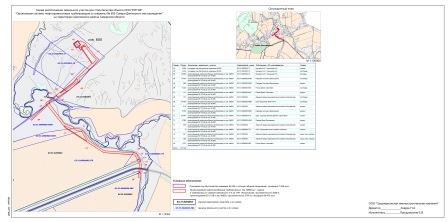 	Подпись ПРЕТЕНДЕНТА_________________       (М.П. при наличии)                                  Подпись ПРОДАВЦА   _________________Диапазон балловПримерное содержание оценки9 - 10Высший уровень, соответствует оценке "отлично".Критерий оценки выражен превосходно, безупречно. Какие-либо замечания отсутствуют6 - 8Средний уровень, соответствует оценке "хорошо".В целом критерий выражен очень хорошо, но есть некоторые недостатки, несущественные изъяны, как правило, не оказывающие серьезного влияния на общее качество маршрута3 - 5Уровень ниже среднего, соответствует оценке "удовлетворительно".Качество изложения информации по критерию сомнительно, ряд важных параметров описан со значительными пробелами, недостаточно убедительно. Информация по критерию присутствует, однако отчасти противоречива. Количество и серьезность недостатков по критерию не позволяют поставить более высокую оценку0 - 2Низкий уровень, соответствует оценке "неудовлетворительно".Информация по критерию отсутствует (в заявке и туре, размещенном на сайте), представлена общими фразами или крайне некачественно, с фактологическими ошибками либо несоответствием требованиям положения о конкурсе. Количество и серьезность недостатков по критерию свидетельствуют о низком качестве разработки проектаНазвание образовательной организацииНазвание образовательной организацииНазвание образовательной организацииНазвание образовательной организацииНазвание образовательной организацииНазвание образовательной организацииНаименование темы конкурсаНаименование темы конкурсаФИО участниковДата  рождения Контакты Участника(телефон, электронная почта)Домашний адрес (с индексом по прописке в паспорте)Паспортные данные (серия, номер, дата выдачи) При отсутствии паспорта,   данные свидетельства о рожденииСогласие на обработку персональных данных организатором и учредителями конкурса1.2.3.4.РУКОВОДИТЕЛЬ ПРОЕКТА: ФИО, контактный телефонРУКОВОДИТЕЛЬ ПРОЕКТА: ФИО, контактный телефонРУКОВОДИТЕЛЬ ПРОЕКТА: ФИО, контактный телефонРУКОВОДИТЕЛЬ ПРОЕКТА: ФИО, контактный телефонРУКОВОДИТЕЛЬ ПРОЕКТА: ФИО, контактный телефонРУКОВОДИТЕЛЬ ПРОЕКТА: ФИО, контактный телефон№п/пНаименование мероприятияФинансирование, руб*Финансирование, руб*Финансирование, руб*Финансирование, руб*Финансирование, руб*Финансирование, руб*Финансирование, руб*Финансирование, руб*Финансирование, руб*Финансирование, руб*Финансирование, руб*Финансирование, руб*Финансирование, руб*Финансирование, руб*Финансирование, руб*Финансирование, руб*Финансирование, руб*Финансирование, руб*Финансирование, руб*Финансирование, руб*Финансирование, руб*Финансирование, руб*Финансирование, руб*Финансирование, руб*Финансирование, руб*№п/пНаименование мероприятияВсего2020 год2020 год2020 год2020 год2021 год2021 год2021 год2021 год2022 год2022 год2022 год2022 год2023 год2023 год2023 год2023 год2024 год2024 год2024 год2024 год2024 год2024 год2024 год2024 год№п/пНаименование мероприятияВсегоИтогоМест.б-тОбл.б-тВнебюджетИтогоМест.б-тОбл.б-тВнебюджетИтогоМест.б-тОбл.б-тВнебюджетИтогоМест.б-тОбл.б-тВнебюджетИтогоМест.б-тОбл.б-тВнебюджетИтогоМест.б-тОбл.б-тВнебюджет1Новое строительство и реконструкция дорог0,000,000,000,000,000,000,000,000,000,000,000,000,000,000,000,000,000,000,000,000,000,000,000,000,002Ремонт автодорог с асфальтобетонным покрытием, в том числе:0,000,000,000,000,000,000,000,000,000,000,000,000,000,000,000,000,000,000,000,000,000,000,000,000,002.1.Ремонт автодорог с асфальтобетонным покрытием (за счет средств дорожного фонда)0,000,000,000,000,000,000,000,000,000,000,000,000,000,000,000,000,000,000,000,000,000,000,000,000,002.2.Ремонт автодорог с асфальтобетонным покрытием0,000,000,000,000,000,000,000,000,000,000,000,000,000,000,000,000,000,000,000,000,000,000,000,000,003Ремонт дворовых территорий многоквартирных домов и проездов к дворовым территориям многоквартирных домов, в том числе:27 321 365,695 089 803,905 089 803,900,000,0011 124 071,7911 124 071,790,000,005 487 920,005 487 920,000,000,005 619 570,005 619 570,000,000,000,000,000,000,000,000,000,000,003.1.Ремонт дворовых территорий многоквартирных домов и проездов к дворовым территориям многоквартирных домов (за счет средств дорожного фонда - района)27 321 365,695 089 803,905 089 803,900,000,0011 124 071,7911 124 071,790,000,005 487 920,005 487 920,000,000,005 619 570,005 619 570,000,000,000,000,000,000,000,000,000,000,003.2.Ремонт дворовых территорий многоквартирных домов и проездов к дворовым территориям многоквартирных домов0,000,000,000,000,000,000,000,000,000,000,000,000,000,000,000,000,000,000,000,000,000,000,000,000,003.3.Ремонт дворовых территорий многоквартирных домов и проездов к дворовым территориям многоквартирных домов (за счет средств дорожного фонда - поселения)0,000,000,000,000,000,000,000,000,000,000,000,000,000,000,000,000,000,000,000,000,000,000,000,000,004Проведение экспертиз, обследований, испытаний, разработка ПСД1 000 000,001 000 000,001 000 000,000,000,000,000,000,000,000,000,000,000,000,000,000,000,000,000,000,000,000,000,000,000,004.1.Проведение экспертиз, обследований, испытаний, разработка ПСД (за счет средств дорожного фонда)0,000,000,000,000,000,000,000,000,000,000,000,000,000,000,000,000,000,000,000,000,000,000,000,000,004.2.Проведение экспертиз, обследований, испытаний, разработка ПСД0,000,000,000,000,000,000,000,000,000,000,000,000,000,000,000,000,000,000,000,000,000,000,000,000,004.3Экспертиза проектно-сметной документации (ДФ)1 000 000,001 000 000,001 000 000,000,000,000,000,000,000,000,000,000,000,000,000,000,000,000,000,000,000,000,000,000,000,005Ремонт улично-дорожной сети121 218 666,8968 398 653,141 798 653,1466 600 000,000,0052 820 013,75820 013,7552 000 000,000,000,000,000,000,000,000,000,000,000,000,000,000,000,000,000,000,005.1Ремонт улично-дорожной сети с. Сергиевск ул. Пионерская, ул. Юбилейная, Проезд11 562 531,5011 562 531,50185 000,5011 377 531,000,000,000,000,000,000,000,000,000,000,000,000,000,000,000,000,000,000,000,000,005.2Ремонт улично-дорожной сети с. Антоновка5 030 743,355 030 743,35216 322,354 814 421,000,000,000,000,000,000,000,000,000,000,000,000,000,000,000,000,000,000,000,000,000,005.3Ремонт улично-дорожной сети с. Воротнее10 608 136,0010 608 136,00328 853,0010 279 283,000,000,000,000,000,000,000,000,000,000,000,000,000,000,000,000,000,000,000,000,000,005.4Ремонт улично-дорожной сети пос. Светлодольск5 088 455,005 088 455,0086 504,005 001 951,000,000,000,000,000,000,000,000,000,000,000,000,000,000,000,000,000,000,000,000,000,005.5Ремонт улично-дорожой сети с. Черновка11 298 095,4811 298 095,48293 750,4811 004 345,000,000,000,000,000,000,000,000,000,000,000,000,000,000,000,000,000,000,000,000,000,005.6Ремонт улично-дорожной сети п. Серноводск ул. М. Горького10 319 443,7610 319 443,76227 027,7610 092 416,000,000,000,000,000,000,000,000,000,000,000,000,000,000,000,000,000,000,000,000,000,005.7Ремонт улично-дорожной сети п. Сургут ул. Полевая7 498 112,027 498 112,02202 449,027 295 663,000,000,000,000,000,000,000,000,000,000,000,000,000,000,000,000,000,000,000,000,000,005.8Ремонт улично дорожной сети пгт. Суходол ул. Садовая6 993 136,036 993 136,03258 746,036 734 390,000,000,000,000,000,000,000,000,000,000,000,000,000,000,000,000,000,000,000,000,000,005.9Ремонт улично-дорожной сети  пгт. Суходол, ул. Суслова, Суворова муниципального района Сергиевский Самарской области17 229 656,470,000,000,000,0017 229 656,47327 363,4716 902 293,000,000,000,000,000,000,000,000,000,000,000,000,000,000,000,000,000,005.10Ремонт улично-дорожной сети  п. Серноводск, ул. Рабочая муниципального района Сергиевский Самарской области10 849 213,200,000,000,000,0010 849 213,20162 738,2010 686 475,000,000,000,000,000,000,000,000,000,000,000,000,000,000,000,000,000,005.11Ремонт улично-дорожной сети  п. Сургут, ул. Первомайская муниципального района Сергиевский Самарской области13 655 068,690,000,000,000,0013 655 068,69136 550,6913 518 518,000,000,000,000,000,000,000,000,000,000,000,000,000,000,000,000,000,005.12Ремонт улично-дорожной сети  с. Красносельское, ул. Советская муниципального района Сергиевский Самарской области4 476 582,990,000,000,000,004 476 582,99107 437,994 369 145,000,000,000,000,000,000,000,000,000,000,000,000,000,000,000,000,000,005.13Ремонт улично-дорожной сети  п. Кутузовский, ул. Садовая муниципального района Сергиевский Самарской области6 609 492,400,000,000,000,006 609 492,4085 923,406 523 569,000,000,000,000,000,000,000,000,000,000,000,000,000,000,000,000,000,006Прочие работы683 579,00683 579,000,000,00683 579,00139 763,000,000,00139 763,000,000,000,000,000,000,000,000,000,000,000,000,000,000,000,000,006.1Прочие работы  (за  счет  средств  дорожного   фонда)683 579,00683 579,000,000,00683 579,000,000,000,000,000,000,000,000,000,000,000,000,000,000,000,000,000,000,006.2Прочие работы0,000,000,000,000,00139 763,000,00139 763,000,000,000,000,000,000,000,000,000,000,000,000,000,000,000,000,00ИтогоИтого150 363 374,5875 172 036,047 888 457,0466 600 000,00683 579,0064 083 848,5411 944 085,5452 000 000,00139 763,005 487 920,005 487 920,000,000,005 619 570,005 619 570,000,000,000,000,000,000,000,000,000,000,00№п/пНаименование мероприятияОтветственный исполнительИсполнитель мероприятий муниципальной программыСрок реализации, годыОбъемы  финансирования  по  годам (в   разрезе  источников  финансирования), тыс.  руб. ⃰Объемы  финансирования  по  годам (в   разрезе  источников  финансирования), тыс.  руб. ⃰Объемы  финансирования  по  годам (в   разрезе  источников  финансирования), тыс.  руб. ⃰Объемы  финансирования  по  годам (в   разрезе  источников  финансирования), тыс.  руб. ⃰Объемы  финансирования  по  годам (в   разрезе  источников  финансирования), тыс.  руб. ⃰Объемы  финансирования  по  годам (в   разрезе  источников  финансирования), тыс.  руб. ⃰Объемы  финансирования  по  годам (в   разрезе  источников  финансирования), тыс.  руб. ⃰Объемы  финансирования  по  годам (в   разрезе  источников  финансирования), тыс.  руб. ⃰Объемы  финансирования  по  годам (в   разрезе  источников  финансирования), тыс.  руб. ⃰Объемы  финансирования  по  годам (в   разрезе  источников  финансирования), тыс.  руб. ⃰Объемы  финансирования  по  годам (в   разрезе  источников  финансирования), тыс.  руб. ⃰Объемы  финансирования  по  годам (в   разрезе  источников  финансирования), тыс.  руб. ⃰Объемы  финансирования  по  годам (в   разрезе  источников  финансирования), тыс.  руб. ⃰Объемы  финансирования  по  годам (в   разрезе  источников  финансирования), тыс.  руб. ⃰Объемы  финансирования  по  годам (в   разрезе  источников  финансирования), тыс.  руб. ⃰Объемы  финансирования  по  годам (в   разрезе  источников  финансирования), тыс.  руб. ⃰Ожидаемый результат№п/пНаименование мероприятияОтветственный исполнительИсполнитель мероприятий муниципальной программыСрок реализации, годыитого202120212021202120212022202220222022202220232023202320232023Ожидаемый результат№п/пНаименование мероприятияОтветственный исполнительИсполнитель мероприятий муниципальной программыСрок реализации, годыитогоВСЕГОФедеральный бюджетОбластной бюджетМестный бюджетВнебюджетВСЕГОФедеральный бюджетОбластной бюджетМестный бюджетВнебюджетВСЕГОФедеральный бюджетОбластной бюджетМестный бюджетВнебюджетОжидаемый результат1Обеспечение реализации политики в сфере строительного комплекса и градостроительной деятельности муниципального района Сергиевский на 2021-2023 годыМКУ «УЗЗАиГ» м.р.Сер-гиевскийМКУ «УЗЗАиГ» м.р.Сер-гиевский2021-202333292,7164514106,008850013651,50658454,502279593,3538009243,35383509593,3538009243,3538350Реализация политики в сфере строительного комплекса и градостроительной деятельности муниципального района СергиевскийИТОГО2021-202333 292,7164514 106,008850013651,50658454,502279593,3538009243,35383509593,3538009243,3538350Соучредители:- Собрание представителей муниципального района Сергиевский Самарской области;- Администрации городского, сельских поселений муниципального района Сергиевский Самарской области.Газета изготовлена в администрации муниципального района Сергиевский Самарской области: 446540, Самарская область, Сергиевский район, с. Сергиевск, ул. Ленина, 22.Тел: 8(917) 110-82-08Гл. редактор: А.В. Шишкина«Сергиевский вестник»Номер подписан в печать 20.04.2021 г.в 09:00, по графику - в 09:00.Тираж 18 экз.Адрес редакции и издателя: с. Сергиевск,ул. Ленина, 22.«Бесплатно»